Instruções sobre o processo de adesão de instituições de ensino brasileiras ao Programa APCI/SBMicro/CNPq/MCTI:Sugere-se que todas as informações sobre o Programa APCI, constantes no site da SBMicro, sejam lidas antes do preenchimento deste.Este formulário deve ser enviado por email ao Coordenador do Comitê Técnico (hamilton.klimach@ufrgs.br), preenchido e assinado pelo responsável da instituição (que será o primary technical liaison frente à CADENCE).Após análise pelo Comitê Técnico, em caso de aprovação, será enviado ao responsável da instituição o formulário de cadastro da CADENCE (Application for SBMicro Member University).Após ser cuidadosamente lido, preenchido e assinado pelo responsável legal da instituição (Reitor ou Diretor de Unidade), o formulário de cadastro da CADENCE deverá ser encaminhado ao Coordenador do Comitê Técnico por email, que o encaminhará à CADENCE, para finalização da adesão.Como última etapa, a CADENCE encaminhará ao responsável da instituição os documentos pertinentes e arquivos com licenças para uso dos produtos cobertos por este contrato.Dúvidas podem ser dirimidas por email, com o Coordenador do Comitê Técnico.Obs.: quando ocorrer o edital de prototipação, será providenciado um formulário complementar, para a submissão de propostas.Comitê Técnico do Programa APCI:Coordenador:  Hamilton Klimach, DELET/UFRGSAndre Mariano, DELT/UFPRCleonilson Protásio de Souza, DEE/UFPBJacobus W. Swart, FEEC/UNICAMP José Guntzel, INE/UFSCMarcelo Pavanello, DEE/FEISandro Haddad, FGA/UnB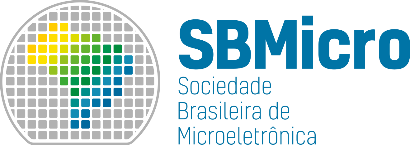 Programa de Apoio ao Projeto de Circuitos Integrados – APCIMCTI/CNPq/SBMicroPrograma de Apoio ao Projeto de Circuitos Integrados – APCIMCTI/CNPq/SBMicroPrograma de Apoio ao Projeto de Circuitos Integrados – APCIMCTI/CNPq/SBMicroPrograma de Apoio ao Projeto de Circuitos Integrados – APCIMCTI/CNPq/SBMicroPrograma de Apoio ao Projeto de Circuitos Integrados – APCIMCTI/CNPq/SBMicroPrograma de Apoio ao Projeto de Circuitos Integrados – APCIMCTI/CNPq/SBMicroPrograma de Apoio ao Projeto de Circuitos Integrados – APCIMCTI/CNPq/SBMicroPrograma de Apoio ao Projeto de Circuitos Integrados – APCIMCTI/CNPq/SBMicroFormulário de Adesão ao Programa APCI Formulário de Adesão ao Programa APCI Formulário de Adesão ao Programa APCI Formulário de Adesão ao Programa APCI Formulário de Adesão ao Programa APCI Formulário de Adesão ao Programa APCI Formulário de Adesão ao Programa APCI Formulário de Adesão ao Programa APCI Formulário de Adesão ao Programa APCI Formulário de Adesão ao Programa APCI Formulário de Adesão ao Programa APCI Formulário de Adesão ao Programa APCI Nome - Sigla da InstituiçãoNome - Sigla da InstituiçãoNome - Sigla da InstituiçãoCidade - EstadoCidade - EstadoCidade - EstadoNome do(s) Departamento(s) envolvidosNome do(s) Departamento(s) envolvidosNome do(s) Departamento(s) envolvidosNome do(s) Programas(s) de Pós-Graduação envolvidosNome do(s) Programas(s) de Pós-Graduação envolvidosNome do(s) Programas(s) de Pós-Graduação envolvidosDados do Professor Responsável Institucional (um por Instituição)Dados do Professor Responsável Institucional (um por Instituição)Dados do Professor Responsável Institucional (um por Instituição)Dados do Professor Responsável Institucional (um por Instituição)Dados do Professor Responsável Institucional (um por Instituição)Dados do Professor Responsável Institucional (um por Instituição)Dados do Professor Responsável Institucional (um por Instituição)Dados do Professor Responsável Institucional (um por Instituição)Dados do Professor Responsável Institucional (um por Instituição)Dados do Professor Responsável Institucional (um por Instituição)Dados do Professor Responsável Institucional (um por Instituição)Dados do Professor Responsável Institucional (um por Instituição)Nome do Professor Responsável Nome do Professor Responsável Nome do Professor Responsável Seu E-mail institucionalSeu E-mail institucionalSeu E-mail institucionalÉ associado SBMicro? (S/N)É associado SBMicro? (S/N)É associado SBMicro? (S/N)Número do CPFNúmero do CPFNúmero do CPFTelefone com DDDTelefone com DDDTelefone com DDDEndereço FísicoEndereço FísicoEndereço FísicoURL para o lattesURL para o lattesURL para o lattesO responsável deverá enviar o relatório final de cada prototipação obtida através do APCI, sob pena de restrições ao programa.Todo trabalho divulgado deve mencionar o apoio APCI/SBMicro/CNPq/MCTI.O responsável deverá enviar o relatório final de cada prototipação obtida através do APCI, sob pena de restrições ao programa.Todo trabalho divulgado deve mencionar o apoio APCI/SBMicro/CNPq/MCTI.O responsável deverá enviar o relatório final de cada prototipação obtida através do APCI, sob pena de restrições ao programa.Todo trabalho divulgado deve mencionar o apoio APCI/SBMicro/CNPq/MCTI.O responsável deverá enviar o relatório final de cada prototipação obtida através do APCI, sob pena de restrições ao programa.Todo trabalho divulgado deve mencionar o apoio APCI/SBMicro/CNPq/MCTI.O responsável deverá enviar o relatório final de cada prototipação obtida através do APCI, sob pena de restrições ao programa.Todo trabalho divulgado deve mencionar o apoio APCI/SBMicro/CNPq/MCTI.O responsável deverá enviar o relatório final de cada prototipação obtida através do APCI, sob pena de restrições ao programa.Todo trabalho divulgado deve mencionar o apoio APCI/SBMicro/CNPq/MCTI.O responsável deverá enviar o relatório final de cada prototipação obtida através do APCI, sob pena de restrições ao programa.Todo trabalho divulgado deve mencionar o apoio APCI/SBMicro/CNPq/MCTI.O responsável deverá enviar o relatório final de cada prototipação obtida através do APCI, sob pena de restrições ao programa.Todo trabalho divulgado deve mencionar o apoio APCI/SBMicro/CNPq/MCTI.O responsável deverá enviar o relatório final de cada prototipação obtida através do APCI, sob pena de restrições ao programa.Todo trabalho divulgado deve mencionar o apoio APCI/SBMicro/CNPq/MCTI.O responsável deverá enviar o relatório final de cada prototipação obtida através do APCI, sob pena de restrições ao programa.Todo trabalho divulgado deve mencionar o apoio APCI/SBMicro/CNPq/MCTI.DISCIPLINAS DISCIPLINAS DISCIPLINAS DISCIPLINAS DISCIPLINAS DISCIPLINAS DISCIPLINAS DISCIPLINAS DISCIPLINAS DISCIPLINAS Nome das Disciplinas que usarão as ferramentas (inclua mais linhas conforme necessário)Graduação (G) ou Pós (PG)No. de alunosSemestral (S) ou Anual (A)Professores Participantes Nome dos Professores Participantes(inclua mais linhas conforme necessário)e-mailNível Bolsa PQSócio SBMicro(S/N)Estudantes de Graduação (G), Mestrado (M), Doutorado (G)Nome do Estudante(inclua mais linhas se necessário)Tema de estudo/pesquisaG/M/De-mailPrevisão de ConclusãoPrototipação de ASIC (se tiver interesse)Tecnologia de interesseNúmero de alunos envolvidosNúmero de alunos envolvidosNúmero de alunos envolvidosPrevisão do Tape-OutPrevisão do Tape-OutDeseja Packaging?Qual?Tecnologia de interesseGraduaçãoMestradoDoutoradojul~dez/2024jan~jun/2025Deseja Packaging?Qual?CMOS 130 ou 180 nmCMOS 65 nmOutra (qual?):Eu, responsável institucional por este programa, assumo o compromisso de enviar os relatórios de resultados demandados pelo Comitê Técnico, dentro dos prazos que serão estipulados, bem como mencionar o apoio do Programa APCI/SBMicro/CNPq/MCTI em todas as formas de divulgação das atividades e trabalhos realizados com recursos deste Programa. (local, data e assinatura) ________________________  , ___/____/______      Ass. Responsável:___________________________________